PARASH 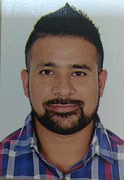 Phone:- C/o 971505891826Email: parash.378554@2freemail.com CAREER OBJECTIVE 	TO BE COMMITTED TO THE MOTTO OF THE ORGANISATION LEADING ALL THEWAY WITH EFFORTS AND SINCERITY, TAKING THE ORGANISATION TO NEWER HEIGHTS.TECHNICAL SKILL 	Certified computer course viz. Basic, Intermediate & Tally 9.0 version completed.Academic PerformanceBachelor of Science 	College 	 	: 	Saint Anthony’s College 	University 	 	: 	NEHU 	Aggregate 	 	: 	49% 	Year of Passing 	: 	2009Pre-Degree QualificationCourse work 	Organic Chemistry, Inorganic Chemistry and Physical Chemistry.ProjectsTitle 		: 	Reaction and MechanismsDuration 	: 	3 MonthsTeamSize 	: 	SelfDescription : Study on different types and their significancesKey AttributesQuite flexible in any kind of environment.Hard WorkingTake initiative to shoulder responsibility and welcome challenges.Always eager to learn.Ability to learn and explore new opportunities.Extra- curricular ActivitiesHave participated in school and college level, the Cricket and Quiz CompetitionPREVIOUS EMPLOYMENT STATUS:Employed as CCE Branch Operation in the Reliance Nippon life Insurance Co. Limited.Employed as an ASSOCIATE (MID OFFICE) in the KOTAK SECURITIES LTD.Employed(Outsourcing) as a DATA ENTRY OPERATOR in the KARVY DATA MANAGEMENT SERVICES LIMITED. JOB FUNTION:Operational System, Input and output datas, Customer Services, Products and Documents verification and administrations.Filing of Forms & taking the customers grievances to the highest level and resolving them.             Digitisation of all the data to avoid paper work.Personal Details :Languages known  		: English, Hindi, and Nepali.Hobbies 			: Cricket, carrom, football, listening music and reading books.Declaration: 	I do hereby declare that all the information given by me above are correct and if there isany discrepancies are found, I may be disqualified from the process of the institution.Place : Deira.UAE                 						      SignatureDate : 									     Parash InstitutionUniversity/BoardsExaminationPassedYear ofPassing% of MarksObtainedMawprem Modern High SchoolM.B.O.S.E.S.S.L.C.200260Gorkha Pathshala Hr. Sec. SchoolM.B.O.S.E.H.S.L.C.200464